Sendt til landsdelenes:SvømmeudvalgsformændSvømmenetværkStævneansvarligeSendt til orientering hos:Stævneudvalget i DGI SvømningVingsted, 13. november 2014LM I SVØMNING 2015
2015 nærmer sig, og DGI Svømnings Stævneudvalg inviterer til LANDSMESTERSKAB 2015 i Ikast Svømmecenter, Frisenborgparken, 7430 Ikast.Stævnet afholdes lørdag den 14. marts kl. 08.00 og forventes afsluttet søndag den 15. marts 2015 ca. kl. 15.00.Eventuelle ændringer i tidspunkterne vil blive oplyst til landsdelsforeningerne. Praktiske oplysninger, navnelister, rettelses-/afmeldingsskema, og holdkaplister vil blive udsendt ca. 10 dage før stævnet til én navngiven person, som skal oplyses på blanketten side 5.Der er medaljer til nr. 1, 2 og 3 i hvert løb.Deltagergebyr:	Kr. 575,00 = inkl. 5 måltider.	Kr. 550,00 = inkl. 4 måltider ( morgenmad lørdag)Indkvartering:	Sker på skoler. Luftmadras og sovepose skal medbringes.BEMÆRK:	Ved udlevering af indkvarteringspas opkræves der et depositum på                              	kr. 500,00 (kontanter) fra hver landsdel, som så vil blive tilbagebe-	talt ved godkendelse af slutrengøringen efter stævneafslutningen.Tilmelding:	Blanketten "Samlet tilmelding" skal sendes til DGI Vingsted, att. Birgitte	Drews via mail, således den er fremme 	senest fredag den 6. februar 2015 kl. 12.00.  	Vedhæftede fil (løbslisten) indlæses i WinGrodan anmelderprogram.	Herefter taster landsdelskontoret oplysningerne og anmelderfilen mailes til 	birgitte.drews@dgi.dk, således den er fremme     senest fredag den 6. februar 2015 kl. 12.00. NB:	Vi gør opmærksom på, at der kun må indsendes 1 SAMLET	TILMELDINGSFIL pr. landsdelsforening.	Husk: tilmeldingen skal gå igennem landsdelskontoret.Holdledere:	Landsdelsforeningerne skal med navn anmelde mindst en kvindelig og en 	mandlig holdleder, der er forpligtet til at overnatte sammen med svøm-	merne.Resultatliste:	Ønskes resultatliste på USB stik, afleveres denne i sekretariatet inden stævneafslutning markeret med landsdelsforeningens navn.Der udskrives løb efter følgende aldersinddeling:Gruppe 1:	Motionsrække	damer og herrer	fra 50 år	1965 eller tidligereGruppe 2:	Motionsrække	damer og herrer   	fra 40 år	1966 til 1975Gruppe 3:	Motionsrække	damer og herrer   	fra 32 år	1976 til 1983Gruppe 4:	Motionsrække	damer og herrer   	fra 25 år	1984 til 1990Gruppe 5:	Seniorrække	damer og herrer	17-24 år	1991 til 1998Gruppe 6:	Ungdomsrække	piger og drenge    	15-16 år	1999 til 2000Gruppe 7:	Ungdomsrække	piger og drenge    	13-14 år	2001 til 2002Gruppe 8:	Børnerække  	piger og drenge    	11-12 år	2003 til 2004Gruppe 9:	Børnerække 	piger og drenge	til og med 10 år	2005 eller senereNB: Stævnet afvikles med 1 start.§ 2Stk. 2.1Aldersinddeling er gældende for hele kalenderåret, hvori vedkommende fylder år. I individuelle løb kan svømmere kun deltage i en aldersrække ved samme stævneI holdkap for senior-, ungdoms- og børnerækker gives almindelig dispensation til, (såfremt    landsdelen ikke kan stille fuldt hold i aldersgruppen), at en yngre svømmer kan deltage i   næste ældre aldersgruppe.For motionsrækken gælder, at holdkappen tilmeldes i yngste svømmers aldersgruppe.§ 3Stk. 3.1Landsdelsforeninger, der i en aldersgruppe ikke kan tilmelde 4 herrer/drenge eller 4  damer/piger i individuelle løb, kan tilmelde mix holdkap. Et mix holdkap skal bestå af to  (2) herrer og to (2) kvinder. Holdet skal tilmeldes i mix holdkap, se løbslisten. Splittider  opnået i disse løb kan ikke anvendes til rekorder og/eller anmeldelsestider.Stk. 3.2Til landsmesterskaber kan landsdelsforeningerne tilmelde op til 7 svømmere i hver gruppe og ihvert køn og disciplin. Hver svømmer må højst deltage i 3 individuelle discipliner samt 2 hold-kap. For landsmesterskaberne gælder der ved holdkap, at der kun kan tilmeldes to hold i hverdisciplin i hver gruppe og i hvert køn og mixhold.Stk. 3.4Holdlederen er ansvarlig for deltagernes tilstedeværelse og fremmøde ved start.Stk. 3.6Det internationale svømmereglement (FINA's svømmeregler) er retningsgivende.For at de opnåede tider kan registreres i Octo open, skal svømmerne tilmeldes med licensnummer.I holdkapsvømning kan der kun tilmeldes to hold i hver disciplin i hver gruppe.NB: Der kan kun tastes 2 løb pr. årgang (drenge 2, piger 2 pr. årgang, mix hold 2. pr. årgang)i WinGrodan.Holdkaplister til holdkap lørdag skal afleveres senest kl.22.30 fredag aften.Lister til holdkap søndag afleveres ved stævneafslutning lørdag. For at lette indtastningen bedes der anført ID-nummer for holdkap og for svømmerne. ID-nummeret står i programmet i venstre side før svømmernavnet.Holdlederen er ansvarlig for deltagernes tilstedeværelse.Deltagerberettigede i landsmesterskabet er medlemmer af en forening under DGI.AFBUD:Alle afbud skal ske skriftligt til DGI's kontor i Vingsted, birgitte.drews@dgi.dk.Ved afmelding af svømmere senere end 1 uge før stævnet, betales det fulde deltagergebyr.Alle tilmeldte svømmere skal svømme de(t) løb, de er tilmeldt i.Ved afbud kan nye svømmere indgå på afmeldte svømmeres plads indtil onsdagen før Stævnedagen. Rokering er ikke tilladt. Hertil benyttes RETTELSESSKEMAET, som skal sendes til Bent Petersen – via mail til: bentpetersen.flensborg@gmail.com. Dette skema udsendes til én navngiven person, som skal oplyses på blanketten side 5.Efter onsdagen før stævnedagen modtages kun afbud.OFFICIALS:Da vi igen kommer til at mangle officials til landsmesterskabet i 2015, bedes hver landsdelsforening stille med 2 eller flere uddannede officials med modul 1 og 2.Overnatning foregår sammen med landsdelsforeningen på skolen. Forplejning for officials foregår i Ikast svømmecenter.Officials bedes medbringe deres uddannelsesbevis.Navn m.v. på officials bedes oplyst på blanketten side 5.Venlig hilsenDGI’s Stævneudvalg i Svømning			Finn Lundkjær, fmd.						/	Birgitte Drews 			IdrætssekretærLøbsliste LM 2015 lørdag: Løbsliste LM 2015 søndag:                                            Ret til ændringer forbeholdes.Gruppeinddeling LM 2015:BLANKET TIL SAMLET TILMELDING, LM i svømning 2015: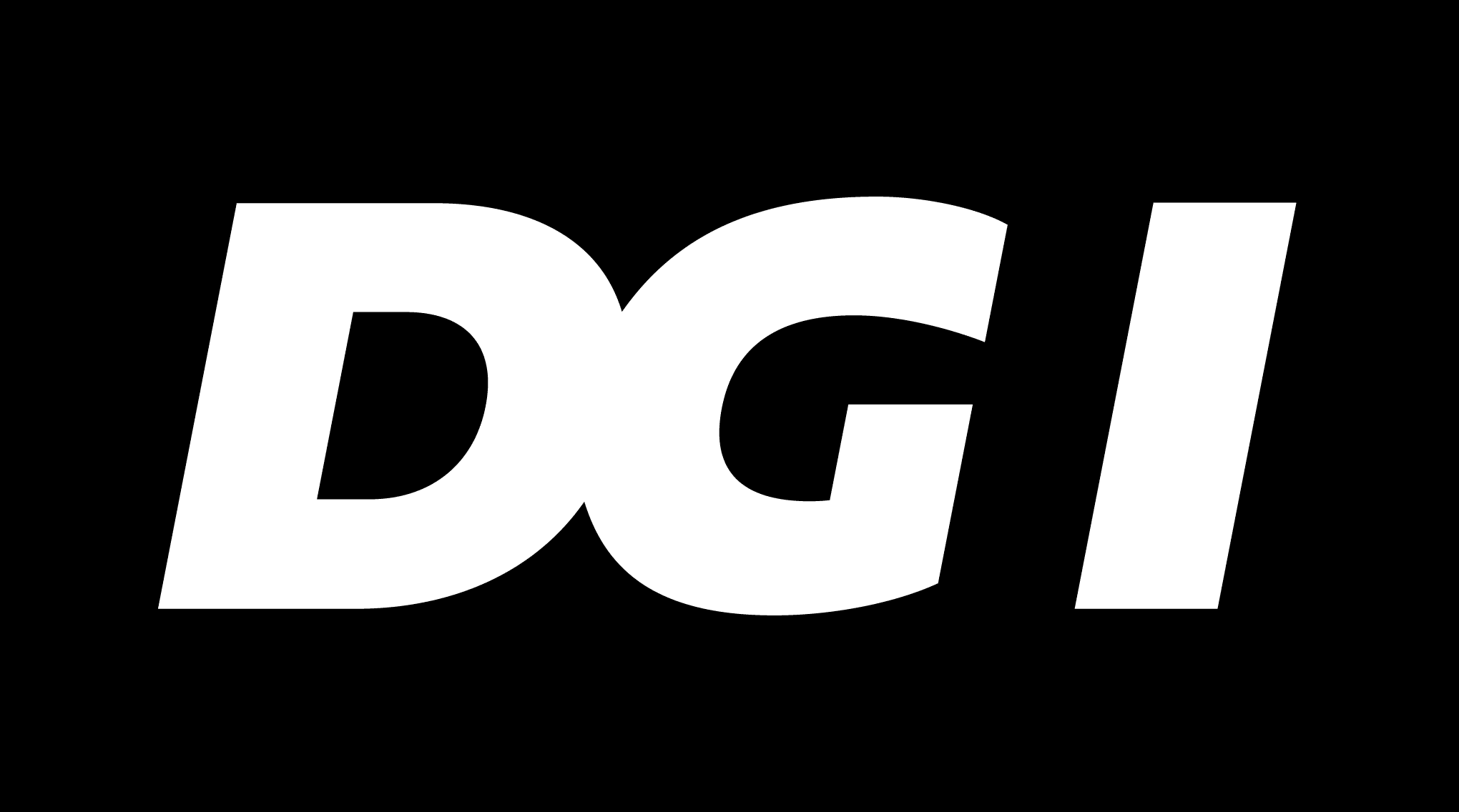 Landsdelsforening:	MidtjyllandAntal deltagere inkl. ledere:	45Antal ledere der svømmer:		0	Antal til overnatning (inkl. officials & ledere):Fra fredag nat:			Fra lørdag nat			Antal til forplejning (inkl. ledere – forplejning til officials foregår separat):5 måltider		(ankomst fredag):								4 måltider		(ankomst lørdag morgen):							Forventet ankomsttidspunkt:	______Navn på kvindelig holdleder:	Ikke på plads endnu 
Navn på mandlig holdleder:	Ikke på plads endnu 
Navn/mobil. på landsdelsleder:	Jannick Nelander 612452424 
Praktiske oplysninger, navnelister, rettelses-/afmeldingsskema, og holdkaplister sendes til: Ikast Svømmeklub Vinkelgade 9 7430 Ikast Att. Jannick / Jeremy (navn, adresse, postnr./by)
(stævneprogram bliver igen i år tilgængelig på DGI Svømnings hjemmeside)	Navn, modul & e-mailadr.  på officials: Da vi selv skal lave officialplanen og stille med de official der mangler har vi ikke tilføjet nogen her.___________________________________________________________________________	AFREGNING AF DELTAGERGEBYRFremover skal afregning foregå direkte til klubberne. Derfor er det vigtigt, at nedenstående udfyldes. Navn, foreningsnummer & antal skal udfyldes for hver klub, der deltager.Navn på forening & foreningsnummer: Viborg 3860569	 Antal deltagere: _______Navn på forening & foreningsnummer: Ikast 38605663	 Antal deltagere: _______Navn på forening & foreningsnummer:_______________________ Antal deltagere: _______Blanketten udfyldes og sendes til DGI Vingsted, att. Birgitte Drews - gerne via mail - birgitte.drews@dgi.dk, således den er fremme senest den 6. februar 2015 kl. 12.00.Vedhæftede fil (tilmeldingsfilen) indlæses i WinGrodan anmelderprogram. Herefter tastes svømmerne i de forskellige løb og filen mailes til DGI Vingsted, birgitte.drews@dgi.dk, således den også er fremme senest den 6. februar 2015 kl. 12.00.Vi gør opmærksom på, at der kun må indsendes 1 samlet tilmeldingsfil pr. landsdelsforening.LøbDamerLøbHerrerGruppe:12345678912200 m Fri svømningXXXXXXXX344X100mHoldmedleyX X 554x100 m Holdmedley mixXX674x50 m HoldmedleyXXXXXXX884x50 m Holdmedley mixXXXXXXX910200 m RygsvømningXXXXXXXXPræmieoverrækkelse løb 1 – 8Præmieoverrækkelse løb 1 – 8Præmieoverrækkelse løb 1 – 8Præmieoverrækkelse løb 1 – 8Præmieoverrækkelse løb 1 – 8Præmieoverrækkelse løb 1 – 8Præmieoverrækkelse løb 1 – 8Præmieoverrækkelse løb 1 – 8Præmieoverrækkelse løb 1 – 8Præmieoverrækkelse løb 1 – 8Præmieoverrækkelse løb 1 – 8Præmieoverrækkelse løb 1 – 8Præmieoverrækkelse løb 1 – 81112200 m ButterflyXXXXXXXX131450 m BrystsvømningXXXXXX1516100 m ButterflyXXXXXXXX171850 m RygsvømningXXXXXXPræmieoverrækkelse løb 9 – 16Præmieoverrækkelse løb 9 – 16Præmieoverrækkelse løb 9 – 16Præmieoverrækkelse løb 9 – 16Præmieoverrækkelse løb 9 – 16Præmieoverrækkelse løb 9 – 16Præmieoverrækkelse løb 9 – 16Præmieoverrækkelse løb 9 – 16Præmieoverrækkelse løb 9 – 16Præmieoverrækkelse løb 9 – 16Præmieoverrækkelse løb 9 – 16Præmieoverrækkelse løb 9 – 16Præmieoverrækkelse løb 9 – 161920200 m BrystsvømningXXXXXXXX212250 m FrisvømningXXXXXX2324100 mRygsvømningXXXXXXXX2526100 mIndv. MedleyXXXXXXPræmineoverrækkelse løb 17 – 26Præmineoverrækkelse løb 17 – 26Præmineoverrækkelse løb 17 – 26Præmineoverrækkelse løb 17 – 26Præmineoverrækkelse løb 17 – 26Præmineoverrækkelse løb 17 – 26Præmineoverrækkelse løb 17 – 26Præmineoverrækkelse løb 17 – 26Præmineoverrækkelse løb 17 – 26Præmineoverrækkelse løb 17 – 26Præmineoverrækkelse løb 17 – 26Præmineoverrækkelse løb 17 – 26Præmineoverrækkelse løb 17 – 26LøbDamerLøbHerrerGruppe:12345678927284x100 m Frisvømning XX29294x100 m Frisvømning mixXX30314x50 m FrisvømningXXXXXXX32324x50 m Frisvømning mixXXXXXXXPræmieoverrækkelse løb 27 – 32Præmieoverrækkelse løb 27 – 32Præmieoverrækkelse løb 27 – 32Præmieoverrækkelse løb 27 – 32Præmieoverrækkelse løb 27 – 32Præmieoverrækkelse løb 27 – 32Præmieoverrækkelse løb 27 – 32Præmieoverrækkelse løb 27 – 32Præmieoverrækkelse løb 27 – 32Præmieoverrækkelse løb 27 – 32Præmieoverrækkelse løb 27 – 32Præmieoverrækkelse løb 27 – 32Præmieoverrækkelse løb 27 – 323334200 m Indv. MedleyXXXXXXXX3536100 m BrystsvømningXXXXX X XX373850 m ButterflyXXXXXX3940100 mFrisvømningXXXXXXXXPræmieoverrækkelse løb 33 – 40Præmieoverrækkelse løb 33 – 40Præmieoverrækkelse løb 33 – 40Præmieoverrækkelse løb 33 – 40Præmieoverrækkelse løb 33 – 40Præmieoverrækkelse løb 33 – 40Præmieoverrækkelse løb 33 – 40Præmieoverrækkelse løb 33 – 40Præmieoverrækkelse løb 33 – 40Præmieoverrækkelse løb 33 – 40Præmieoverrækkelse løb 33 – 40Præmieoverrækkelse løb 33 – 40Præmieoverrækkelse løb 33 – 40GruppeÅrgangGruppeÅrgang11965 & ældre61999 – 200021966 – 197572001 – 200231976 – 198382003 – 200441984 – 199092005 & yngre51991 – 1998